Προς								Αθήνα, 21-12-2020Όλους τους Ιατρικούς Συλλόγους				Α.Π.: 7907της χώραςΘΕΜΑ: “ Παροχή διευκρινίσεων σχετικά με τη λίστα που θα καταρτιστεί από τους Ιατρικούς Συλλόγους για τον εμβολιασμό ιατρών εκτός Ε.Σ.Υ. για τον COVID-19 “Αξιότιμες και Αξιότιμοι Συνάδελφοι,
Σε συνέχεια του εγγράφου μας με αρ.πρωτ. 7894/18-12-2020 (επισυνάπτεται), σας διευκρινίζουμε ότι τα στοιχεία που χρειάζεται να συμπληρωθούν προκειμένου να δηλώσουν οι ιατροί την επιθυμία τους να περιληφθούν στη λίστα εμβολιασμού είναι τα ακόλουθα:Αρ. Μητρώου Ιατρικού Συλλόγου:A.M.K.A.:Επώνυμο:Όνομα:E-mail:Ειδικότητα:Εργάζεστε αποκλειστικά μόνο στο ιδιωτικό σας ιατρείο ή σε πολυϊατρείο;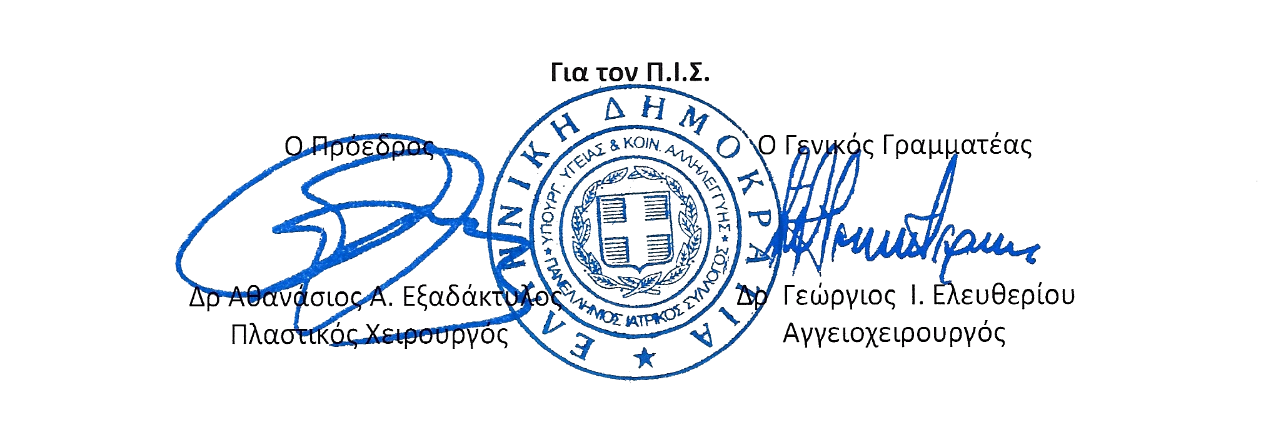 